E.D. DOSA (Salesianos)		 				Madrid a  5 de mayo de 2022C/ Sto. Domingo Savio 2		Tlf: 913683099   eddosa@domingosavio.com						INFORMACIONEstimados padres:El día 4 de Junio, sábado, se celebra el XXX ENCUENTRO DEPORTIVO SALESIANO en Arévalo (Avila), donde cada equipo jugará dos partidos.Se trata de un encuentro lúdico-festivo-deportivo, no competitivo, de chicos y chicas de nuestras Obras/Colegios de Salesianos y Salesianas que quiere, resaltar los valores educativos del deporte en los jóvenes deportistas de nuestros ambientes y la convivencia entre ellos. No deben darse ni tienen sentido comportamientos individuales o colectivos que vayan contra estos valores.Pasaremos todo el día en Arévalo, por lo que hay que llevar comida. ( si es posible, habrá piscina para los deportistas).Irán los equipos que se comprometan y completen grupo para jugar. Les pueden acompañar familiares.IMPORTANTE: HASTA EL 25 DE MAYO, confirmar la asistencia al entrenador, para poder inscribir el equipo.SOLO PARA LOS QUE  DESEEN IR EN AUTOCAR CON DOSA: Deberán entregar el presente resguardo y pagar el viaje en el despacho de DOSA. COSTO POR PERSONA 18 €Fecha tope de entrega el 25 de Mayo. (PLAZAS LIMITADAS HASTA LLENAR EL AUTOCAR)															DOSASOLO PARA LOS QUE VAN EN EL AUTOCAR DE DOSA: Cortar por aquí y ENTREGAR en el despacho, HASTA EL DÍA 25 de Mayo........................................................................................................................................................................................................XXX ENCUENTRO DEPORTIVO SALESIANO EN ARÉVALO                                   RESGUARDO PARA EL AUTOCAREQUIPO: ......................   Nº PERSONAS: ………….Autorizo a mi hijo/a para ir a Arévalo al XXIX Encuentro Deportivo Salesiano.		NOMBRE Y APELLIDOS: …………………………...NOMBRE y APELLIDOS : ...............................................................................		...................................................................................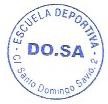 EQUIPO: ……………………………NOTA: En total, contando al chico/a vamos en el autocar ................ personas.	                                                                 TOTAL:................ euros			                                                     	DOSACosto por persona:  18 €.    (Se deberán abonar al entregar este resguardo)Fecha tope día 25 de mayo									FIRMA DEL PADRE O MADRE				FIRMA DEL PADRE O MADRE							